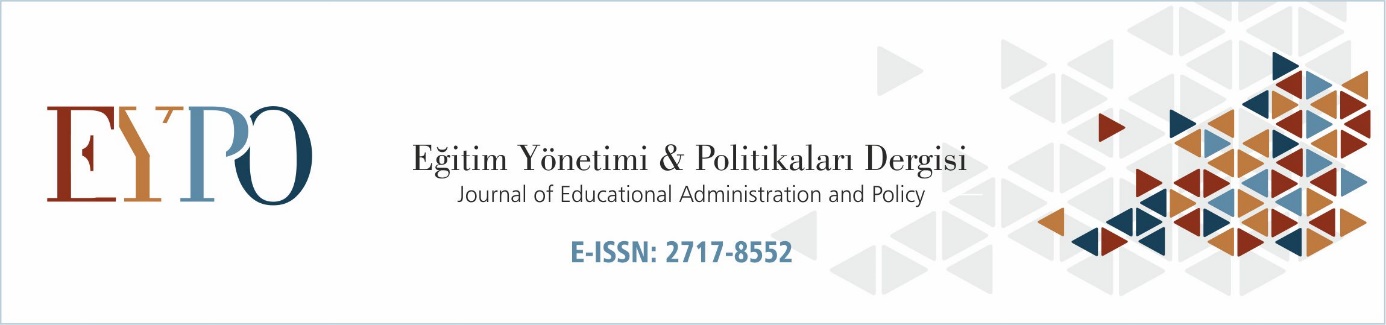 1. GİRİŞ / INTRODUCTIONEypo eypo eypo eypo eypo eypo eypo eypo eypo eypo eypo eypo. Eypo eypo eypo eypo eypo eypo eypo eypo eypo eypo eypo eypo eypo eypo eypo eypo eypo. Eypo eypo eypo eypo eypo eypo eypo eypo eypo eypo eypo eypo eypo eypo eypo eypo. Eypo eypo eypo eypo eypo eypo eypo eypo eypo eypo eypo eypo. Eypo eypo eypo eypo eypo eypo eypo eypo eypo eypo eypo eypo. Eypo eypo eypo eypo eypo eypo eypo eypo eypo eypo eypo eypo eypo eypo eypo eypo eypo. Eypo eypo eypo eypo eypo eypo eypo eypo eypo eypo eypo eypo eypo eypo eypo eypo. Eypo eypo eypo eypo eypo eypo eypo eypo eypo eypo eypo eypo. Eypo eypo eypo eypo eypo eypo eypo eypo eypo eypo eypo eypo. Eypo eypo eypo eypo eypo eypo eypo eypo eypo eypo eypo eypo eypo eypo eypo eypo eypo. Eypo eypo eypo eypo eypo eypo eypo eypo eypo eypo eypo eypo eypo eypo eypo eypo. Eypo eypo eypo eypo eypo eypo eypo eypo eypo eypo eypo eypo.Eypo eypo eypo eypo eypo eypo eypo eypo eypo eypo eypo eypo. Eypo eypo eypo eypo eypo eypo eypo eypo eypo eypo eypo eypo eypo eypo eypo eypo eypo. Eypo eypo eypo eypo eypo eypo eypo eypo eypo eypo eypo eypo eypo eypo eypo eypo. Eypo eypo eypo eypo eypo eypo eypo eypo eypo eypo eypo eypo. Eypo eypo eypo eypo eypo eypo eypo eypo eypo eypo eypo eypo. Eypo eypo eypo eypo eypo eypo eypo eypo eypo eypo eypo eypo eypo eypo eypo eypo eypo. Eypo eypo eypo eypo eypo eypo eypo eypo eypo eypo eypo eypo eypo eypo eypo eypo. Eypo eypo eypo eypo eypo eypo eypo eypo eypo eypo eypo eypo. Eypo eypo eypo eypo eypo eypo eypo eypo eypo eypo eypo eypo. Eypo eypo eypo eypo eypo eypo eypo eypo eypo eypo eypo eypo eypo eypo eypo eypo eypo. Eypo eypo eypo eypo eypo eypo eypo eypo eypo eypo eypo eypo eypo eypo eypo eypo. Eypo eypo eypo eypo eypo eypo eypo eypo eypo eypo eypo eypo.1.1.	Birinci Düzey Alt Başlık / First Level SubheadingEypo eypo eypo eypo eypo eypo eypo eypo eypo eypo eypo eypo. Eypo eypo eypo eypo eypo eypo eypo eypo eypo eypo eypo eypo eypo eypo eypo eypo eypo. Eypo eypo eypo eypo eypo eypo eypo eypo eypo eypo eypo eypo eypo eypo eypo eypo. Eypo eypo eypo eypo eypo eypo eypo eypo eypo eypo eypo eypo eypo eypo eypo eypo eypo eypo eypo eypo eypo eypo eypo eypo eypo eypo eypo eypo. Eypo eypo eypo eypo eypo eypo eypo eypo eypo eypo eypo eypo eypo eypo eypo eypo.Eypo eypo eypo eypo eypo eypo eypo eypo eypo eypo eypo eypo. Eypo eypo eypo eypo eypo eypo eypo eypo eypo eypo eypo eypo eypo eypo eypo eypo eypo. Eypo eypo eypo eypo eypo eypo eypo eypo eypo eypo eypo eypo eypo eypo eypo eypo. Eypo eypo eypo eypo eypo eypo eypo eypo eypo eypo eypo eypo.Eypo eypo eypo eypo eypo eypo eypo eypo eypo eypo eypo eypo. Eypo eypo eypo eypo eypo eypo eypo eypo eypo eypo eypo eypo eypo eypo eypo eypo eypo. Eypo eypo eypo eypo eypo eypo eypo eypo eypo eypo eypo eypo eypo eypo eypo eypo. Eypo eypo eypo eypo eypo eypo eypo eypo eypo eypo eypo eypo. Eypo eypo eypo eypo eypo eypo eypo eypo eypo eypo eypo eypo. Eypo eypo eypo eypo eypo eypo eypo eypo eypo eypo eypo eypo eypo eypo eypo eypo. Eypo eypo eypo eypo eypo eypo eypo eypo eypo eypo eypo eypo. Eypo eypo eypo eypo eypo eypo eypo eypo eypo eypo eypo eypo. Eypo eypo eypo eypo eypo eypo eypo eypo eypo eypo eypo eypo. Eypo eypo eypo eypo eypo eypo eypo eypo eypo eypo eypo eypo.1.1.1. İkinci Düzey Alt Başlık / Second Level SubheadingEypo eypo eypo eypo eypo eypo eypo eypo eypo eypo eypo eypo. Eypo eypo eypo eypo eypo eypo eypo eypo eypo eypo eypo eypo eypo eypo eypo eypo eypo. Eypo (2021), eypo eypo eypo eypo eypo eypo eypo eypo eypo eypo eypo. Eypo eypo eypo eypo eypo eypo eypo eypo eypo eypo eypo eypo eypo eypo eypo eypo eypo. Eypo eypo eypo eypo eypo eypo eypo eypo eypo eypo eypo eypo eypo eypo eypo eypo eypo. Eypo eypo eypo eypo eypo eypo eypo eypo eypo eypo eypo eypo eypo eypo eypo eypo eypo. Eypo eypo eypo eypo eypo eypo eypo eypo eypo eypo eypo eypo eypo eypo eypo eypo eypo. Eypo eypo eypo eypo eypo eypo eypo eypo eypo eypo eypo eypo eypo eypo eypo eypo eypo. Eypo eypo eypo eypo eypo eypo eypo eypo eypo eypo eypo eypo eypo eypo eypo eypo eypo. Eypo eypo eypo eypo eypo eypo eypo eypo eypo eypo eypo eypo eypo eypo eypo eypo eypo. Eypo eypo eypo eypo eypo eypo eypo eypo eypo eypo eypo eypo eypo eypo eypo eypo eypo. Eypo eypo eypo eypo eypo eypo eypo eypo eypo eypo eypo eypo eypo eypo eypo eypo. Eypo eypo eypo eypo eypo eypo eypo eypo eypo eypo eypo eypo eypo eypo eypo eypo eypo. Eypo eypo eypo eypo eypo eypo eypo eypo eypo eypo eypo eypo eypo eypo eypo eypo eypo. Eypo eypo eypo eypo eypo eypo eypo tablo 1’de eypo eypo eypo eypo eypo.1.1.1.1 Üçüncü düzey alt başlık / Third level subheadingEypo eypo eypo eypo eypo eypo eypo eypo eypo eypo eypo eypo. Eypo eypo eypo eypo eypo eypo eypo eypo eypo eypo eypo eypo eypo eypo eypo eypo. Eypo eypo eypo eypo eypo eypo eypo eypo eypo eypo eypo eypo. Eypo eypo eypo eypo eypo eypo eypo eypo eypo eypo eypo eypo eypo eypo eypo eypo eypo. Eypo eypo eypo eypo eypo eypo eypo eypo eypo eypo eypo eypo. Eypo eypo eypo eypo eypo eypo eypo eypo eypo eypo eypo eypo eypo eypo eypo eypo eypo. Eypo eypo eypo eypo eypo eypo eypo eypo eypo eypo eypo eypo. 2. YÖNTEM / METHODEypo eypo eypo eypo eypo eypo eypo eypo eypo eypo eypo eypo. Eypo eypo eypo eypo eypo eypo eypo eypo eypo eypo eypo eypo eypo eypo eypo eypo eypo. Eypo eypo eypo eypo eypo eypo eypo eypo eypo eypo eypo eypo eypo eypo eypo eypo. Eypo eypo eypo eypo eypo eypo eypo eypo eypo eypo eypo eypo. Eypo eypo eypo eypo eypo eypo eypo eypo eypo eypo eypo eypo eypo eypo eypo eypo. Eypo eypo eypo eypo eypo eypo eypo eypo eypo eypo eypo eypo. Eypo (2021), eypo eypo eypo eypo eypo eypo eypo eypo eypo eypo eypo.Çalışmanın yöntem bölümünde araştırma ve yayın etiğine uyulduğuna dair ifadeye yer verilmelidir.2.1.	Birinci Düzey Alt Başlık / First Level SubheadingEypo eypo eypo eypo eypo eypo eypo eypo eypo eypo eypo eypo. Eypo eypo eypo eypo eypo eypo eypo eypo eypo eypo eypo eypo eypo eypo eypo eypo eypo. Eypo eypo eypo eypo eypo eypo eypo eypo eypo eypo eypo eypo eypo eypo eypo eypo. Eypo eypo eypo eypo eypo eypo eypo eypo eypo eypo eypo eypo. Eypo eypo eypo eypo eypo eypo eypo eypo eypo eypo eypo eypo eypo eypo eypo eypo. Eypo eypo eypo eypo eypo eypo eypo eypo eypo eypo eypo eypo. Eypo eypo eypo eypo eypo eypo eypo eypo eypo eypo eypo eypo. Eypo eypo eypo eypo eypo eypo eypo eypo eypo eypo eypo eypo eypo eypo eypo eypo. Eypo eypo eypo eypo eypo eypo eypo eypo eypo eypo eypo eypo.2.1.1. İkinci Düzey Alt Başlık / Second Level SubheadingEypo eypo eypo eypo eypo eypo eypo eypo eypo eypo eypo eypo. Eypo eypo eypo eypo eypo eypo eypo eypo eypo eypo eypo eypo eypo eypo eypo eypo eypo. Eypo eypo eypo eypo eypo eypo eypo eypo eypo eypo eypo eypo eypo eypo eypo eypo. Eypo eypo eypo eypo eypo eypo eypo şekil 2’de eypo eypo eypo eypo eypo. Eypo eypo eypo eypo eypo eypo eypo eypo eypo eypo eypo eypo eypo eypo eypo eypo. Eypo eypo eypo eypo eypo eypo eypo eypo eypo eypo eypo eypo.3. BULGULAR / FINDINGSEypo eypo eypo eypo eypo eypo eypo eypo eypo eypo eypo eypo. Eypo eypo eypo eypo eypo eypo eypo eypo eypo eypo eypo eypo eypo eypo eypo eypo eypo. Eypo eypo eypo eypo eypo eypo eypo eypo eypo eypo eypo eypo.3.1. 	Birinci Düzey Alt Başlık / First Level SubheadingEypo eypo eypo eypo eypo eypo eypo eypo eypo eypo eypo eypo. Eypo eypo eypo eypo eypo eypo eypo eypo eypo eypo eypo eypo eypo eypo eypo eypo eypo. Eypo eypo eypo eypo eypo eypo eypo eypo eypo eypo eypo eypo eypo eypo eypo eypo. Eypo eypo eypo eypo eypo eypo eypo eypo eypo eypo eypo eypo. Eypo eypo eypo eypo eypo eypo eypo eypo eypo eypo eypo eypo. Eypo eypo eypo eypo eypo eypo eypo eypo eypo eypo eypo eypo eypo eypo eypo eypo eypo. Eypo eypo eypo eypo eypo eypo eypo eypo eypo eypo eypo eypo. Eypo eypo eypo eypo eypo eypo eypo eypo eypo eypo eypo eypo. Eypo eypo eypo eypo eypo eypo eypo eypo eypo eypo eypo eypo eypo eypo eypo eypo eypo. Eypo eypo eypo eypo eypo eypo eypo eypo eypo eypo eypo eypo. Eypo eypo eypo eypo eypo eypo eypo eypo eypo eypo eypo eypo. Eypo eypo eypo eypo eypo eypo eypo eypo eypo eypo eypo eypo eypo eypo eypo eypo eypo.3.1.1. İkinci Düzey Alt Başlık / Second Level SubheadingEypo eypo eypo eypo eypo eypo eypo eypo eypo eypo eypo eypo. Eypo eypo eypo eypo eypo eypo eypo eypo eypo eypo eypo eypo eypo eypo eypo eypo eypo. Eypo eypo eypo eypo eypo eypo eypo eypo eypo eypo eypo eypo eypo eypo eypo eypo. Eypo eypo eypo eypo eypo eypo eypo eypo eypo eypo eypo eypo. Eypo eypo eypo eypo eypo eypo eypo eypo eypo eypo eypo eypo. Eypo eypo eypo eypo eypo eypo eypo eypo eypo eypo eypo eypo eypo eypo eypo eypo eypo.Tablo / Table 1: Eypo Eypo Eypo Eypo Eypo Eypo EypoEypo eypo eypo eypo eypo eypo eypo eypo eypo eypo eypo eypo. Eypo eypo eypo eypo eypo eypo eypo eypo eypo eypo eypo eypo eypo eypo eypo eypo eypo. Eypo eypo eypo eypo eypo eypo eypo eypo eypo eypo eypo eypo eypo eypo eypo eypo. Eypo eypo eypo eypo eypo eypo eypo eypo eypo eypo eypo eypo. Eypo eypo eypo eypo eypo eypo eypo eypo eypo eypo eypo eypo. Eypo eypo eypo eypo eypo eypo eypo eypo eypo eypo eypo eypo eypo eypo eypo eypo. Eypo eypo eypo eypo eypo eypo eypo eypo eypo eypo eypo eypo eypo eypo eypo eypo. Eypo eypo eypo eypo eypo eypo eypo eypo eypo eypo eypo eypo. Eypo eypo eypo eypo eypo eypo eypo eypo eypo eypo eypo eypo. Eypo eypo eypo eypo eypo eypo eypo eypo eypo eypo eypo eypo.Şekil / Figure 1: EYPO EYPO EYPO4. TARTIŞMA ve SONUÇ / DISCUSSION and RESULTEypo eypo eypo eypo eypo eypo eypo eypo eypo eypo eypo eypo. Eypo eypo eypo eypo eypo eypo eypo eypo eypo eypo eypo eypo eypo eypo eypo eypo eypo. Eypo eypo eypo eypo eypo eypo eypo eypo eypo eypo eypo eypo. Eypo eypo eypo eypo eypo eypo eypo eypo eypo eypo eypo eypo. Eypo eypo eypo eypo eypo eypo eypo eypo eypo eypo eypo eypo eypo eypo eypo eypo eypo.3.1. 	Birinci Düzey Alt Başlık / First Level SubheadingEypo eypo eypo eypo eypo eypo eypo eypo eypo eypo eypo eypo. Eypo eypo eypo eypo eypo eypo eypo eypo eypo eypo eypo eypo eypo eypo eypo eypo. Eypo eypo eypo eypo eypo eypo eypo eypo eypo eypo eypo eypo. Eypo eypo eypo eypo eypo eypo eypo eypo eypo eypo eypo eypo eypo eypo eypo eypo eypo. Eypo eypo eypo eypo eypo eypo eypo eypo eypo eypo eypo eypo. Eypo eypo eypo eypo eypo eypo eypo eypo eypo eypo eypo eypo eypo eypo eypo eypo eypo. Eypo eypo eypo eypo eypo eypo eypo eypo eypo eypo eypo eypo. 3.1.1. İkinci Düzey Alt Başlık / Second Level SubheadingEypo eypo eypo eypo eypo eypo eypo eypo eypo eypo eypo eypo. Eypo eypo eypo eypo eypo eypo eypo eypo eypo eypo eypo eypo eypo eypo eypo eypo eypo. Eypo eypo eypo eypo eypo eypo eypo eypo eypo eypo eypo eypo eypo eypo eypo eypo. Eypo eypo eypo eypo eypo eypo eypo eypo eypo eypo eypo eypo eypo eypo eypo eypo eypo. Eypo eypo eypo eypo eypo eypo eypo eypo eypo eypo eypo eypo eypo eypo eypo eypo eypo.KAYNAKLAR / REFERENCESKaynakça formatları Amerikan Psikoloji Derneği'nin Yayın Yönergesi'ne (APA 7) göre olmalıdır (American Psychological Association, 2020).References should be written according to the American Psychological Association Publication Guidelines (APA 7). (American Psychological Association, 2020).TÜRKÇE BAŞLIK TÜRKÇE BAŞLIK TÜRKÇE BAŞLIK TÜRKÇE BAŞLIK TÜRKÇE BAŞLIK TÜRKÇE BAŞLIK TÜRKÇE BAŞLIKYazar Adı SOYADI\Author Name SURNAMETÜRKÇE BAŞLIK TÜRKÇE BAŞLIK TÜRKÇE BAŞLIK TÜRKÇE BAŞLIK TÜRKÇE BAŞLIK TÜRKÇE BAŞLIK TÜRKÇE BAŞLIKYazar Adı SOYADI\Author Name SURNAMETÜRKÇE BAŞLIK TÜRKÇE BAŞLIK TÜRKÇE BAŞLIK TÜRKÇE BAŞLIK TÜRKÇE BAŞLIK TÜRKÇE BAŞLIK TÜRKÇE BAŞLIKYazar Adı SOYADI\Author Name SURNAMEMakale BilgisiMakale BilgisiÖzetMakale TürüMakale TürüTürkçe ve İngilizce başlıklar, en fazla 15 kelime içermelidir. Özet metni en az 100 ve en fazla 250 kelimeden oluşmalıdır. Araştırmanın amacı, yöntemi, sonuçlarını ve özgün değerini açık ve kısa bir şekilde yansıtmalıdır. Anahtar kelimelerin sayısı 3 ile 6 arasında olmalıdır. Özet metni özet metni özet metni özet metni özet metni özet metni özet metni özet metni özet metni özet metni özet metni özet metni özet metni özet metni özet metni özet metni özet metni özet metni özet metni özet metni özet metni özet metni özet metni özet metni özet metni özet metni özet metni özet metni özet metni özet metni özet metni özet metni özet metni özet metni özet metni özet metni özet metni özet metni özet metni özet metni özet metni özet metni özet metni. Özet metni özet metni özet metni özet metni özet metni özet metni özet metni özet metni özet metni özet metni özet metni özet metni özet metni özet metni özet metni özet metni özet metni özet metni özet metni özet metni özet metni özet metni özet metni özet metni özet metni özet metni özet metni özet metni özet metni özet metni özet metni özet metni özet metni özet metni özet metni özet metni özet metni özet metni özet metni özet metni özet metni özet metni özet metni özet metni özet metni özet metni özet metni özet metni özet metni özet metni özet metni özet metni özet metni özet metni özet metni özet metni özet metni özet metni özet metni özet metni özet metniMakale Geçmişi:Makale Geçmişi:Türkçe ve İngilizce başlıklar, en fazla 15 kelime içermelidir. Özet metni en az 100 ve en fazla 250 kelimeden oluşmalıdır. Araştırmanın amacı, yöntemi, sonuçlarını ve özgün değerini açık ve kısa bir şekilde yansıtmalıdır. Anahtar kelimelerin sayısı 3 ile 6 arasında olmalıdır. Özet metni özet metni özet metni özet metni özet metni özet metni özet metni özet metni özet metni özet metni özet metni özet metni özet metni özet metni özet metni özet metni özet metni özet metni özet metni özet metni özet metni özet metni özet metni özet metni özet metni özet metni özet metni özet metni özet metni özet metni özet metni özet metni özet metni özet metni özet metni özet metni özet metni özet metni özet metni özet metni özet metni özet metni özet metni. Özet metni özet metni özet metni özet metni özet metni özet metni özet metni özet metni özet metni özet metni özet metni özet metni özet metni özet metni özet metni özet metni özet metni özet metni özet metni özet metni özet metni özet metni özet metni özet metni özet metni özet metni özet metni özet metni özet metni özet metni özet metni özet metni özet metni özet metni özet metni özet metni özet metni özet metni özet metni özet metni özet metni özet metni özet metni özet metni özet metni özet metni özet metni özet metni özet metni özet metni özet metni özet metni özet metni özet metni özet metni özet metni özet metni özet metni özet metni özet metni özet metniBaşvuru XX.XX.202XTürkçe ve İngilizce başlıklar, en fazla 15 kelime içermelidir. Özet metni en az 100 ve en fazla 250 kelimeden oluşmalıdır. Araştırmanın amacı, yöntemi, sonuçlarını ve özgün değerini açık ve kısa bir şekilde yansıtmalıdır. Anahtar kelimelerin sayısı 3 ile 6 arasında olmalıdır. Özet metni özet metni özet metni özet metni özet metni özet metni özet metni özet metni özet metni özet metni özet metni özet metni özet metni özet metni özet metni özet metni özet metni özet metni özet metni özet metni özet metni özet metni özet metni özet metni özet metni özet metni özet metni özet metni özet metni özet metni özet metni özet metni özet metni özet metni özet metni özet metni özet metni özet metni özet metni özet metni özet metni özet metni özet metni. Özet metni özet metni özet metni özet metni özet metni özet metni özet metni özet metni özet metni özet metni özet metni özet metni özet metni özet metni özet metni özet metni özet metni özet metni özet metni özet metni özet metni özet metni özet metni özet metni özet metni özet metni özet metni özet metni özet metni özet metni özet metni özet metni özet metni özet metni özet metni özet metni özet metni özet metni özet metni özet metni özet metni özet metni özet metni özet metni özet metni özet metni özet metni özet metni özet metni özet metni özet metni özet metni özet metni özet metni özet metni özet metni özet metni özet metni özet metni özet metni özet metniKabulXX.XX.202XTürkçe ve İngilizce başlıklar, en fazla 15 kelime içermelidir. Özet metni en az 100 ve en fazla 250 kelimeden oluşmalıdır. Araştırmanın amacı, yöntemi, sonuçlarını ve özgün değerini açık ve kısa bir şekilde yansıtmalıdır. Anahtar kelimelerin sayısı 3 ile 6 arasında olmalıdır. Özet metni özet metni özet metni özet metni özet metni özet metni özet metni özet metni özet metni özet metni özet metni özet metni özet metni özet metni özet metni özet metni özet metni özet metni özet metni özet metni özet metni özet metni özet metni özet metni özet metni özet metni özet metni özet metni özet metni özet metni özet metni özet metni özet metni özet metni özet metni özet metni özet metni özet metni özet metni özet metni özet metni özet metni özet metni. Özet metni özet metni özet metni özet metni özet metni özet metni özet metni özet metni özet metni özet metni özet metni özet metni özet metni özet metni özet metni özet metni özet metni özet metni özet metni özet metni özet metni özet metni özet metni özet metni özet metni özet metni özet metni özet metni özet metni özet metni özet metni özet metni özet metni özet metni özet metni özet metni özet metni özet metni özet metni özet metni özet metni özet metni özet metni özet metni özet metni özet metni özet metni özet metni özet metni özet metni özet metni özet metni özet metni özet metni özet metni özet metni özet metni özet metni özet metni özet metni özet metniAnahtar Kelimeler:Anahtar 1, Anahtar 2, Anahtar 3, Anahtar 4, Anahtar 5, Anahtar 6Anahtar Kelimeler:Anahtar 1, Anahtar 2, Anahtar 3, Anahtar 4, Anahtar 5, Anahtar 6Türkçe ve İngilizce başlıklar, en fazla 15 kelime içermelidir. Özet metni en az 100 ve en fazla 250 kelimeden oluşmalıdır. Araştırmanın amacı, yöntemi, sonuçlarını ve özgün değerini açık ve kısa bir şekilde yansıtmalıdır. Anahtar kelimelerin sayısı 3 ile 6 arasında olmalıdır. Özet metni özet metni özet metni özet metni özet metni özet metni özet metni özet metni özet metni özet metni özet metni özet metni özet metni özet metni özet metni özet metni özet metni özet metni özet metni özet metni özet metni özet metni özet metni özet metni özet metni özet metni özet metni özet metni özet metni özet metni özet metni özet metni özet metni özet metni özet metni özet metni özet metni özet metni özet metni özet metni özet metni özet metni özet metni. Özet metni özet metni özet metni özet metni özet metni özet metni özet metni özet metni özet metni özet metni özet metni özet metni özet metni özet metni özet metni özet metni özet metni özet metni özet metni özet metni özet metni özet metni özet metni özet metni özet metni özet metni özet metni özet metni özet metni özet metni özet metni özet metni özet metni özet metni özet metni özet metni özet metni özet metni özet metni özet metni özet metni özet metni özet metni özet metni özet metni özet metni özet metni özet metni özet metni özet metni özet metni özet metni özet metni özet metni özet metni özet metni özet metni özet metni özet metni özet metni özet metniENGLISH TITLE ENGLISH TITLE ENGLISH TITLE ENGLISH TITLE ENGLISH TITLE ENGLISH TITLE ENGLISH TITLEENGLISH TITLE ENGLISH TITLE ENGLISH TITLE ENGLISH TITLE ENGLISH TITLE ENGLISH TITLE ENGLISH TITLEENGLISH TITLE ENGLISH TITLE ENGLISH TITLE ENGLISH TITLE ENGLISH TITLE ENGLISH TITLE ENGLISH TITLEArticle InformationArticle InformationAbstractArticle TypeArticle TypeTurkish and English titles should contain a maximum of 15 words. The abstract should consist of at least 100 and at most 250 words. It should clearly and concisely reflect the purpose, method, results and original value of the research. The number of keywords should be between 3 and 6. Text text text text text text text text text text text text text text text text text text text text text text text text text text text text text text text text text text text text text text text text text text text text text text text text text text text text text text text text text text text text text text text text text text text text text text text text text text text text text text text text text text text text. Text text text text text text text text text text text text text text text text text text text text text text text text text text text text text text text text text text text text text text text text text text text text text text text text text text text text text text text text text text text text text text text text text text text text text text text text text text text text text text text text text text text text text text text text text text text text text text text text text text text text text text text text text text text text text text text text text text text text text text text text text text text text text text text text text text text textArticle History:Article History:Turkish and English titles should contain a maximum of 15 words. The abstract should consist of at least 100 and at most 250 words. It should clearly and concisely reflect the purpose, method, results and original value of the research. The number of keywords should be between 3 and 6. Text text text text text text text text text text text text text text text text text text text text text text text text text text text text text text text text text text text text text text text text text text text text text text text text text text text text text text text text text text text text text text text text text text text text text text text text text text text text text text text text text text text text. Text text text text text text text text text text text text text text text text text text text text text text text text text text text text text text text text text text text text text text text text text text text text text text text text text text text text text text text text text text text text text text text text text text text text text text text text text text text text text text text text text text text text text text text text text text text text text text text text text text text text text text text text text text text text text text text text text text text text text text text text text text text text text text text text text text text textReceivedXX.XX.202XTurkish and English titles should contain a maximum of 15 words. The abstract should consist of at least 100 and at most 250 words. It should clearly and concisely reflect the purpose, method, results and original value of the research. The number of keywords should be between 3 and 6. Text text text text text text text text text text text text text text text text text text text text text text text text text text text text text text text text text text text text text text text text text text text text text text text text text text text text text text text text text text text text text text text text text text text text text text text text text text text text text text text text text text text text. Text text text text text text text text text text text text text text text text text text text text text text text text text text text text text text text text text text text text text text text text text text text text text text text text text text text text text text text text text text text text text text text text text text text text text text text text text text text text text text text text text text text text text text text text text text text text text text text text text text text text text text text text text text text text text text text text text text text text text text text text text text text text text text text text text text text textAcceptedXX.XX.202XTurkish and English titles should contain a maximum of 15 words. The abstract should consist of at least 100 and at most 250 words. It should clearly and concisely reflect the purpose, method, results and original value of the research. The number of keywords should be between 3 and 6. Text text text text text text text text text text text text text text text text text text text text text text text text text text text text text text text text text text text text text text text text text text text text text text text text text text text text text text text text text text text text text text text text text text text text text text text text text text text text text text text text text text text text. Text text text text text text text text text text text text text text text text text text text text text text text text text text text text text text text text text text text text text text text text text text text text text text text text text text text text text text text text text text text text text text text text text text text text text text text text text text text text text text text text text text text text text text text text text text text text text text text text text text text text text text text text text text text text text text text text text text text text text text text text text text text text text text text text text text text textKeywords:Anahtar 1, Anahtar 2, Anahtar 3, Anahtar 4, Anahtar 5, Anahtar 6Keywords:Anahtar 1, Anahtar 2, Anahtar 3, Anahtar 4, Anahtar 5, Anahtar 6Turkish and English titles should contain a maximum of 15 words. The abstract should consist of at least 100 and at most 250 words. It should clearly and concisely reflect the purpose, method, results and original value of the research. The number of keywords should be between 3 and 6. Text text text text text text text text text text text text text text text text text text text text text text text text text text text text text text text text text text text text text text text text text text text text text text text text text text text text text text text text text text text text text text text text text text text text text text text text text text text text text text text text text text text text. Text text text text text text text text text text text text text text text text text text text text text text text text text text text text text text text text text text text text text text text text text text text text text text text text text text text text text text text text text text text text text text text text text text text text text text text text text text text text text text text text text text text text text text text text text text text text text text text text text text text text text text text text text text text text text text text text text text text text text text text text text text text text text text text text text text text textKaynakça Gösterimi: Buraya APA 7 formatında makalenin kaynakça gösterimi, makale kabul aldıktan sonra editörlerce yazılacaktır. Bu nedenle, makale gönderimi aşamasında boş bırakılabilir.Kaynakça Gösterimi: Buraya APA 7 formatında makalenin kaynakça gösterimi, makale kabul aldıktan sonra editörlerce yazılacaktır. Bu nedenle, makale gönderimi aşamasında boş bırakılabilir.Kaynakça Gösterimi: Buraya APA 7 formatında makalenin kaynakça gösterimi, makale kabul aldıktan sonra editörlerce yazılacaktır. Bu nedenle, makale gönderimi aşamasında boş bırakılabilir.aaaaaaaabbbbbbbbbbbbbbEYPOa.11Zz55EYPOb.22Yy66EYPO1.33Vv77EYPO2.44Tt88